ОПРОСНЫЙ ЛИСТ ДЛЯ ПОДБОРА КАНАЛИЗАЦИОННОЙ НАСОСНОЙ СТАНЦИИ (КНС)Сведения о КНС:Дата заполнения:	/	/		Подпись:  	Размеры корпусаРазмеры корпусаРазмеры корпусаРазмеры корпусаРазмеры корпусаРазмеры корпуса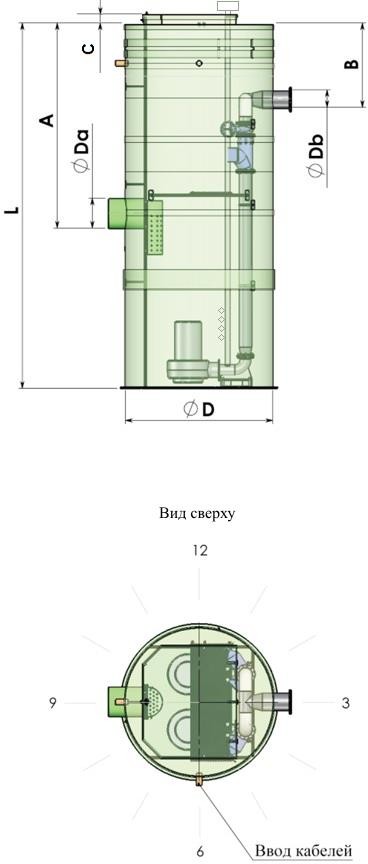 1Внутренний диаметр КНС, D ммВнутренний диаметр КНС, D ммВнутренний диаметр КНС, D мм2Высота корпуса КНС (без высоты люка), L, ммВысота корпуса КНС (без высоты люка), L, ммВысота корпуса КНС (без высоты люка), L, мм3Высота люка, С, ммВысота люка, С, ммВысота люка, С, ммПараметры насосного оборудованияПараметры насосного оборудованияПараметры насосного оборудованияПараметры насосного оборудованияПараметры насосного оборудованияПараметры насосного оборудования4Желаемый тип и марка насосовЖелаемый тип и марка насосовЖелаемый тип и марка насосов5Производительность КНС, м3/суткиПроизводительность КНС, м3/суткиПроизводительность КНС, м3/сутки6Максимальный часовой расход, м3/часМаксимальный часовой расход, м3/часМаксимальный часовой расход, м3/час7Расчётный напор на выходе из КНС, мРасчётный напор на выходе из КНС, мРасчётный напор на выходе из КНС, м8Количество насосов:рабочихрезервныхзапасных на складзапасных на склад8Количество насосов:119Вид стоков:хоз-бытовыедождевыепроизводственныепроизводственные9Вид стоков:х10Наличие в стоках вредных веществ (указать каких именно и концентрацию)Наличие в стоках вредных веществ (указать каких именно и концентрацию)Наличие в стоках вредных веществ (указать каких именно и концентрацию)11Взрывозащищенность насосовВзрывозащищенность насосовВзрывозащищенность насосовПараметры подводящего трубопроводаПараметры подводящего трубопроводаПараметры подводящего трубопроводаПараметры подводящего трубопроводаПараметры подводящего трубопроводаПараметры подводящего трубопровода12Глубина залегания подводящего трубопровода, А мм.Глубина залегания подводящего трубопровода, А мм.Глубина залегания подводящего трубопровода, А мм.Глубина залегания подводящего трубопровода, А мм.13Наружный диаметр подводящего трубопровода и толщина стенки, Da, мм.Наружный диаметр подводящего трубопровода и толщина стенки, Da, мм.Наружный диаметр подводящего трубопровода и толщина стенки, Da, мм.Наружный диаметр подводящего трубопровода и толщина стенки, Da, мм.14Материал подводящего трубопроводаМатериал подводящего трубопроводаМатериал подводящего трубопроводаМатериал подводящего трубопровода15Количество подводящих трубопроводов, шт.Количество подводящих трубопроводов, шт.Количество подводящих трубопроводов, шт.Количество подводящих трубопроводов, шт.16Направление подводящего трубопровода, часов.Направление подводящего трубопровода, часов.Направление подводящего трубопровода, часов.Направление подводящего трубопровода, часов.17Предполагаемый тип соединения подводящего трубопровода с КНС (фланец, раструб и т.д.)Предполагаемый тип соединения подводящего трубопровода с КНС (фланец, раструб и т.д.)Предполагаемый тип соединения подводящего трубопровода с КНС (фланец, раструб и т.д.)Предполагаемый тип соединения подводящего трубопровода с КНС (фланец, раструб и т.д.)Параметры напорного трубопроводаПараметры напорного трубопроводаПараметры напорного трубопроводаПараметры напорного трубопроводаПараметры напорного трубопроводаПараметры напорного трубопровода18Глубина залегания напорного трубопровода, В, мм.Глубина залегания напорного трубопровода, В, мм.Глубина залегания напорного трубопровода, В, мм.Глубина залегания напорного трубопровода, В, мм.19Наружный диаметр напорного трубопровода и толщина стенки, Db, мм.Наружный диаметр напорного трубопровода и толщина стенки, Db, мм.Наружный диаметр напорного трубопровода и толщина стенки, Db, мм.Наружный диаметр напорного трубопровода и толщина стенки, Db, мм.20Материал напорного трубопроводаМатериал напорного трубопроводаМатериал напорного трубопроводаМатериал напорного трубопровода21Количество напорных трубопроводов, шт.Количество напорных трубопроводов, шт.Количество напорных трубопроводов, шт.Количество напорных трубопроводов, шт.22Желаемое количество задвижек, шт.Желаемое количество задвижек, шт.Желаемое количество задвижек, шт.Желаемое количество задвижек, шт.23Направление напорного трубопровода, часов.Направление напорного трубопровода, часов.Направление напорного трубопровода, часов.Направление напорного трубопровода, часов.24Предполагаемый тип соединения напорного трубопровода (фланец, э/св. муфта и т.д.)Предполагаемый тип соединения напорного трубопровода (фланец, э/св. муфта и т.д.)Предполагаемый тип соединения напорного трубопровода (фланец, э/св. муфта и т.д.)Предполагаемый тип соединения напорного трубопровода (фланец, э/св. муфта и т.д.)25Установка под проезжей частьюУстановка под проезжей частью26Утепление корпуса КНС (да/нет, глубина утепления, мм )Утепление корпуса КНС (да/нет, глубина утепления, мм )27Тип вентиляции (естественная/принудительная)Тип вентиляции (естественная/принудительная)28Количество вентиляционных труб, Dвент., мм.Количество вентиляционных труб, Dвент., мм.29Высоты вентиляционных труб над уровнем земли, Нвент, мм.Высоты вентиляционных труб над уровнем земли, Нвент, мм.30Корзина для сбора мусораКорзина для сбора мусора31Площадка для обслуживанияПлощадка для обслуживанияСистема управленияСистема управленияСистема управления32Секция автоматического ввода резерва (АВР)Секция автоматического ввода резерва (АВР)33Исполнение щита управления:уличное33Исполнение щита управления:в помещении34Напряжение питания (В, Гц)Напряжение питания (В, Гц)35Направление ввода кабелей в КНС, часыНаправление ввода кабелей в КНС, часы36Дистанционный мониторинг работы канализационной насосной станции (GSM, ModBus).Дистанционный мониторинг работы канализационной насосной станции (GSM, ModBus).Дополнительная информация и пожеланияДополнительная информация и пожеланияДополнительная информация и пожеланияДополнительная информация и пожеланияУслуга: доставка на объектУслуга: доставка на объектУслуга: доставка на объектУслуга: пусконаладочные работыУслуга: пусконаладочные работыУслуга: пусконаладочные работыАвтоматические муфты (2шт.) поставляет заказчикАвтоматические муфты (2шт.) поставляет заказчикАвтоматические муфты (2шт.) поставляет заказчикАвтоматические муфты (2шт.) поставляет заказчик